Работа социального педагога Егоровой К.А. с опекаемыми и состоящими на ВШУ детьми. Изготовление плаката «Я рисую МИР» в период осенних каникул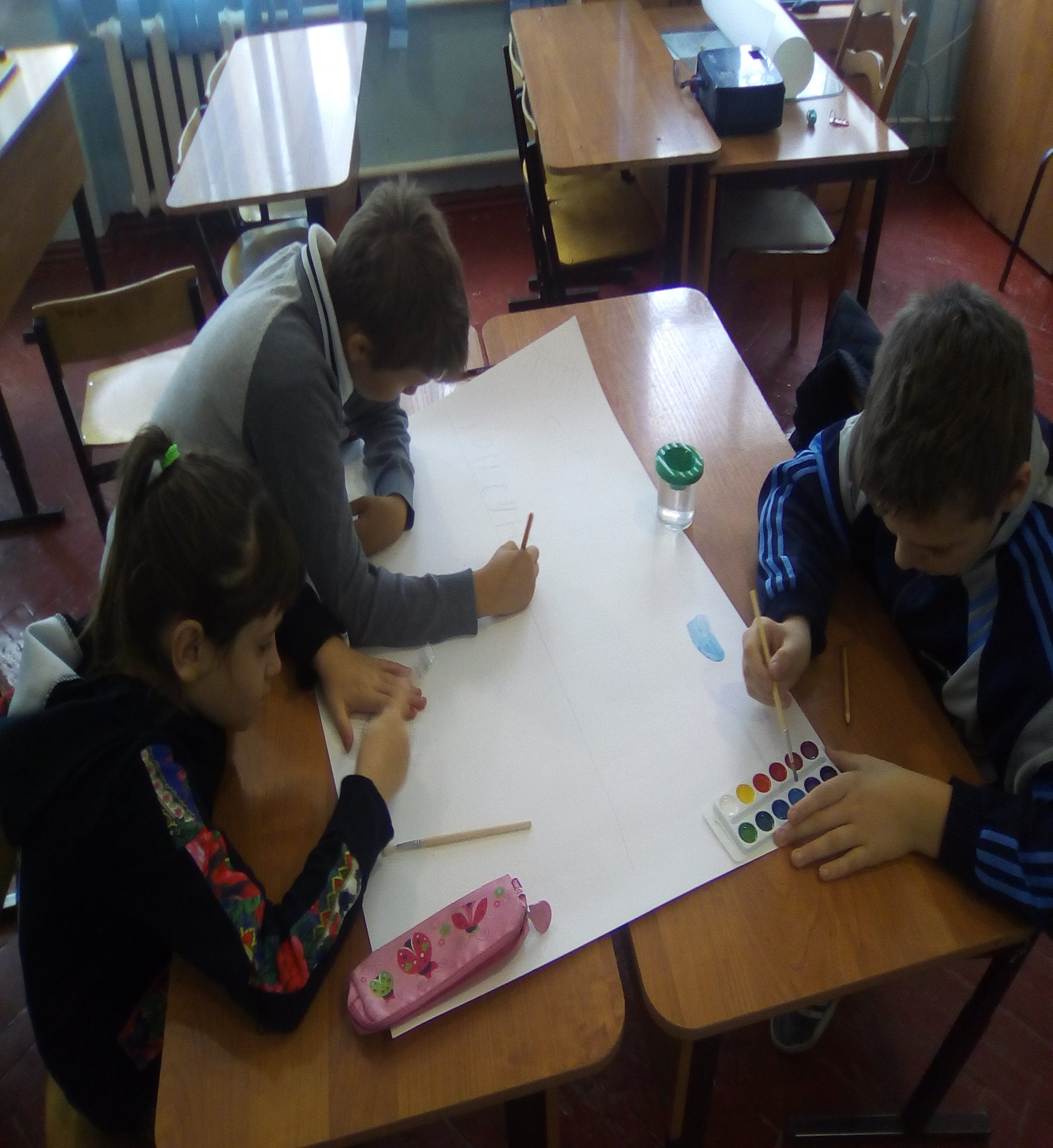 